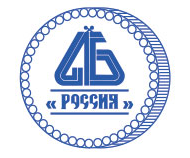 Состав Комитета по банковскому законодательству№п/пФИООрганизацияРуководитель КомитетаРуководитель КомитетаРуководитель КомитетаКузьмина Татьяна МихайловнаВице-президент, начальник Юридического департамента, «Газпромбанк» (АО)Члены КомитетаЧлены КомитетаЧлены КомитетаАнненков Кирилл ПетровичДиректор Юридического департамента АО «МСП Банк»Архипова Ольга СергеевнаСоветник, главная исполнительная дирекция корпоративного управления и правового обеспечения ПАО «БАНК УРАЛСИБ»Бабенко Олеся ВитальевнаНачальник юридического управления КБ "Кубань Кредит" ОООБаркалев Александр СергеевичВице-президент, Директор Юридического Департамента АКБ «РосЕвроБанк» (АО)Бордунова Светлана АнатольевнаЗаместитель руководителя Дирекции корпоративного управления и юридического сопровождения финансовых операций АО «Корпорация МСП»Брохович Борис ЮрьевичПредседатель правового комитета Союза «Микрофинансовый альянс» ООО МКК «Джет Мани Микрофинанс»Бурша Наталья ВадимовнаСоветник руководителя по работе с государственными и общественными организациями, ПАО «Совкомбанк» Виркунен Сергей Валерьевич	Начальник Управления по банковскому регулированию АО «Альфа-Банк»Высоцкая Мария Анатольевна		Главный инженер-аналитик ООО «Диасофт»Гаврилюк Оксана ВладимировнаРуководитель группы нормотворческой деятельности ПАО «Промсвязьбанк»Галкина Дарья Александровна		Руководитель Департамента правового сопровождения банковской деятельности АО «БКС Банк»Германенко Владимир СергеевичПредседатель Совета ООО КБ «Алтайкапиталбанк»Грахова Юлия АлександровнаДиректор Юридического департамента АО АКБ «НОВИКОМБАНК» Григорьянц Александр Вартанович Генеральный директор ООО «Центральное юридическое агентство»Давнис Светлана ЭрнстовнаРуководитель юридического департамента АО КБ «Ситибанк»Долганов Александр ВикторовичДиректор представительства ПАО КБ «Центр-инвест» в г. Москве, к.э.н.Доценко Марина ВитальевнаНачальник отдела аналитики Управления банковских операций Дирекции по правовым вопросам ПАО «Банк «Санкт-Петербург»Евдокимова Елена ВладиславовнаДиректор по стратегическому развитию АО «Солид Банк»Еремина Евгения Александровна		Главный специалист службы внутреннего аудита ПАО «Бест Эффортс Банк»Жандарова Татьяна Александровна 	Начальник Управления правового обеспечения корпоративного кредитования и расчетов юридических лиц Юридического департамента ПАО «МОСКОВСКИЙ КРЕДИТНЫЙ БАНК»Завриев Сергей СергеевичДиректор по законопроектной и правоприменительной деятельности, Юридический департамент «Газпромбанк» (АО)Зимина Лариса ВасильевнаПредседатель Правления АО АКБ ЦентроКредитЗубарева Нина ВячеславовнаВице-президент, Начальник Департамента права, комплаенса и корпоративного управления АО «Кредит Европа Банк»Иванов Дмитрий ВикторовичНачальник Юридического Департамента ПАО «РосДорБанк»Ирхина Алена ГеннадьевнаНачальник юридического отдела ПАО «Донкомбанк», арбитр Международного коммерческого арбитражного суда при ТПП РФКомарова Мария 	Начальник отдела сопровождения розничного бизнеса Административно-правового управления АО «Райффайзенбанк»Королев Александр ВалентиновичНачальник Юридического управления ПАО СКБ Приморья «Примсоцбанк»Корольченко Александр ИгоревичИсполнительный директор, Куратор юридического блока, Азиатско-Тихоокеанский Банк (АО)Кудрявцев Александр ЮрьевичИ.о. Директора по правовым вопросам ПАО РОСБАНККутовой Павел ЯковлевичПартнер ООО «Эрнст энд Янг-оценка и консультационные услуги»Кучмасова Ирина ИвановнаРуководитель Юридической службы ООО «Вайлдберриз Банк»Люшина Елена АлександровнаНачальник Департамента контроля рисков КБ «ЛОКО-Банк» (АО)Месилов Вадим ООО «Банк Точка»Мишин Николай СергеевичДиректор Юридического Департамента ООО «Русфинанс Банк»Морозова Карина СтаниславовнаНачальник управления правового сопровождения НКО НКЦ (АО)Нажмутдинова Людмила Васиьевна	АО КБ «Руснарбанк»Павлюкова Валерия АлександровнаДиректор Юридического департамента – Заместитель Председателя Правления АО «Тинькофф Банк»Попов Василий ЮрьевичДиректор юридического департамента Банка Русский СтандартПрокопчук М.Н.Начальник Юридического отдела НКО «Мобильная карта»Сатин Дмитрий ГригорьевичРуководитель Правовой дирекции ПАО РГС БанкСелезнёв Сергей ВладимировичРуководитель Центра по работе с законодательными инициативами ПАО Банк «ФК Открытие»Селиванова Валерия АлександровнаСоветник Председателя Правления АТБ (ПАО)Сивохин Максим Сергеевич	Директор Юридического департамента РНКБ Банка (ПАО)Смирнов ИльяПартнер, руководитель юридической практики Консалтинговой компании АЛЬТХАУССумина Ольга ЛьвовнаДиректор Департамента правового обеспечения ООО «ХКФ Банк»Толокнова Тамара БорисовнаРуководитель направления Центра GR, ПАО СбербанкТяпкина Надежда СерафимовнаНачальник юридического управления АККСБ «КС БАНК» (ПАО)Ухов Константин ВикторовичДиректор Правового департамента АО «Россельхозбанк»Ушаков Дмитрий АлександровичЗаместитель начальника Управления по работе с органами государственной власти и общественными организациями, Банк ВТБ ПАОФролова Наталья АлексеевнаНачальник Юридического департамента АО «Тойота Банк»Хохрина Галина АнатольевнаСоветник по правовым вопросам АКБ «АЭБ»Чайкрвская Полина ВадимовнаДиректор Юридического департамента ПАО КБ «Восточный»Чернявский Игорь ВалерьевичДиректор Департамента правового обеспечения ПАО «ЧЕЛИНДБАНК»Чиликина Евгения ВладимировнаЗаместитель Председателя Правления КИВИ Банк (АО)Чумаевская Елена АлександровнаНачальник Правового Управления, член Правления ПАО «БАНК СГБ»Чуфаровский Олег ЮрьевичНачальник Юридического департамента ПАО Банк ЗЕНИТШашкова Инна АнатольевнаСоветник Председателя правления ООО «Экспобанк»Эльманин Владимир СергеевичПредседатель Правления АО «ПЕРВОУРАЛЬСКБАНК»Ячевская Светлана ВикторовнаЗаместитель Председателя Внешэкономбанка - член Правления ВнешэкономбанкОтветственные лица от АссоциацииОтветственные лица от АссоциацииОтветственные лица от АссоциацииКозлачков Анатолий АнатольевичКозлачков Анатолий АнатольевичКурирующий Вице – президент,aak@asros.ru, (495) 785 2991Зотова Мария ДмитриевнаЗотова Мария ДмитриевнаОтветственный исполнитель, ведущий специалист Правового управления,zakon@asros.ru; (495) 785 2990 (доб. 114)